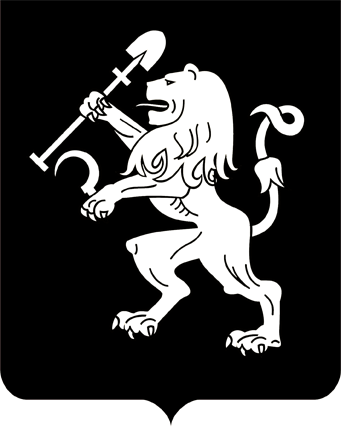 АДМИНИСТРАЦИЯ ГОРОДА КРАСНОЯРСКАРАСПОРЯЖЕНИЕОб утверждении средней рыночной стоимости 1 квадратного метраобщей площади жилого помещения по городу Красноярскудля расчета размера единовременной денежной выплаты,дополнительной социальной выплатыВ соответствии со ст. 9 Закона Красноярского края от 18.02.2010              № 10-4386 «О порядке обеспечения жильем в Красноярском крае ветеранов Великой Отечественной войны 19411945 годов», ст. 7 Закона Красноярского края от 25.03.2010 № 10-4487 «О порядке обеспечения жильем отдельных категорий ветеранов, инвалидов и семей, имеющих детей-инвалидов, нуждающихся в улучшении жилищных условий»,         ст. 3 Закона Красноярского края от 10.11.2011 № 13-6375 «О дополнительных социальных выплатах на приобретение жилья на территории города Красноярска гражданам, подвергшимся воздействию радиации,  и приравненным к ним лицам», ст. 3 Закона Красноярского края           от 21.12.2010 № 11-5514 «О мерах социальной поддержки женщин, награжденных Почетным знаком Красноярского края «Материнская слава», руководствуясь ст. 41, 58, 59 Устава города Красноярска:1. Утвердить среднюю рыночную стоимость 1 квадратного метра общей площади жилья по городу Красноярску на I квартал 2020 года:для целей реализации Законов Красноярского края от 18.02.2010              № 10-4386 «О порядке обеспечения жильем в Красноярском крае ветеранов Великой Отечественной войны 19411945 годов», от 25.03.2010 № 10-4487 «О порядке обеспечения жильем отдельных категорий          ветеранов, инвалидов и семей, имеющих детей-инвалидов, нуждающихся в улучшении жилищных условий», от 10.11.2011 № 13-6375                    «О дополнительных социальных выплатах на приобретение жилья          на территории города Красноярска гражданам, подвергшимся воздействию радиации, и приравненным к ним лицам», от 21.12.2010                № 11-5514 «О мерах социальной поддержки женщин, награжденных Почетным знаком Красноярского края «Материнская слава» в части расчета размера единовременной денежной выплаты, дополнительной социальной выплаты на приобретение жилого помещения в собственность в размере 58 174 рублей; для целей реализации Закона Красноярского края от 25.03.2010          № 10-4487 «О порядке обеспечения жильем отдельных категорий ветеранов, инвалидов и семей, имеющих детей-инвалидов, нуждающихся          в улучшении жилищных условий» в части расчета размера единовременной денежной выплаты на участие в долевом строительстве многоквартирного жилого дома в размере 56 793 рублей.2. Настоящее распоряжение опубликовать в газете «Городские  новости» и разместить на официальном сайте администрации города.3. Распоряжение вступает в силу со дня его официального опубликования. Глава города                                                                                 С.В. Еремин10.02.2020№ 38-р